关于超星智慧图书馆开通的使用通知为了实现微服务架构的新一代图书馆服务管理平台，实现馆内线上线下服务的全网络、全终端、全资源的深度融合，我馆于2021年9月正式引进并使用超星智慧图书馆，主要通过智慧门户端和学习通APP端服务学校全体读者。一、智慧门户的访问使用此次智慧图书馆建设过程中，将图书馆的新闻服务、资源服务、学科服务、基础服务、书籍推荐服务等进行了分模块展示，使广大师生能够根据自己需求快速找到自己需要的服务。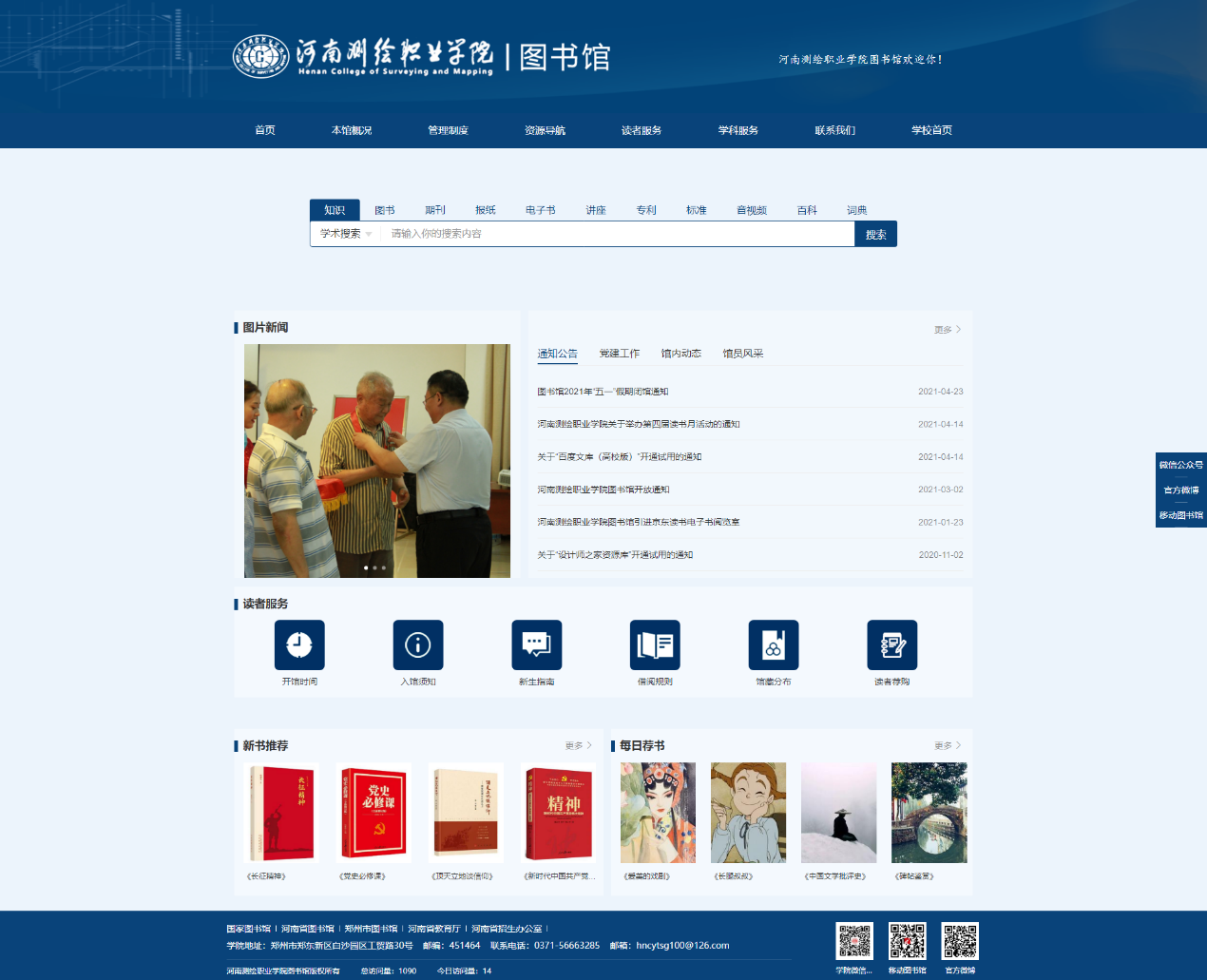 访问途径：登录学校官方网站http://www.hnchxy.cn/，上方导航栏教辅单位下找到图书馆，点击图书馆网页子菜单“智慧图书馆”即可。二、学习通APP的访问使用移动互联时代，手机端访问越来越来便捷，智慧图书馆支持将各项服务分解成一个个微应用配置到学习通APP端，一个微应用解决一个小服务。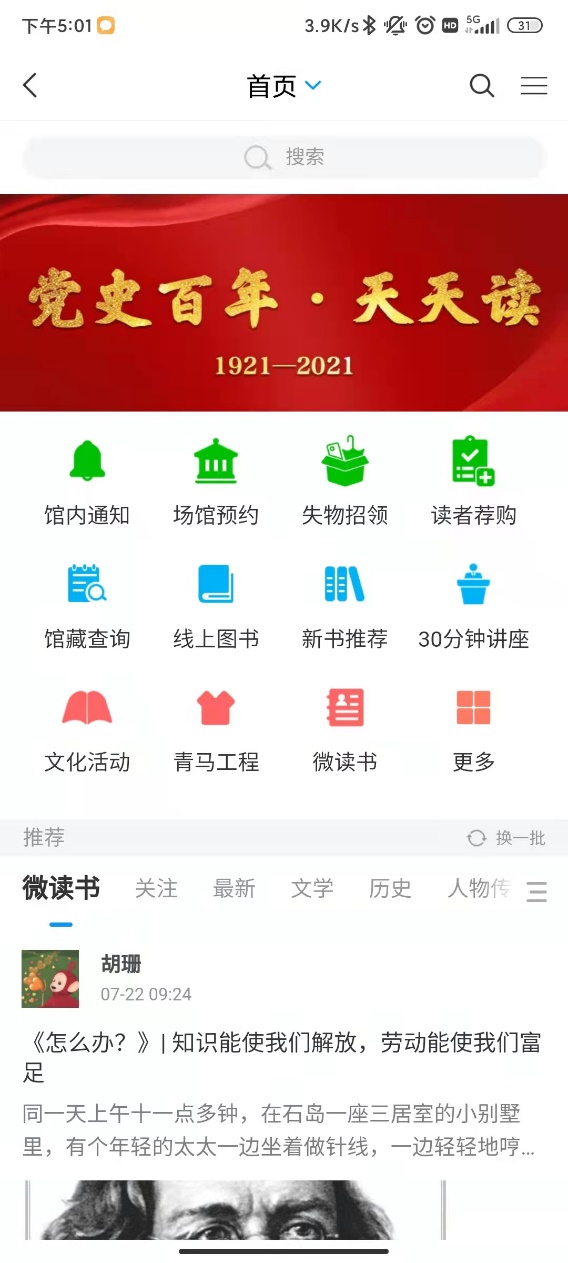 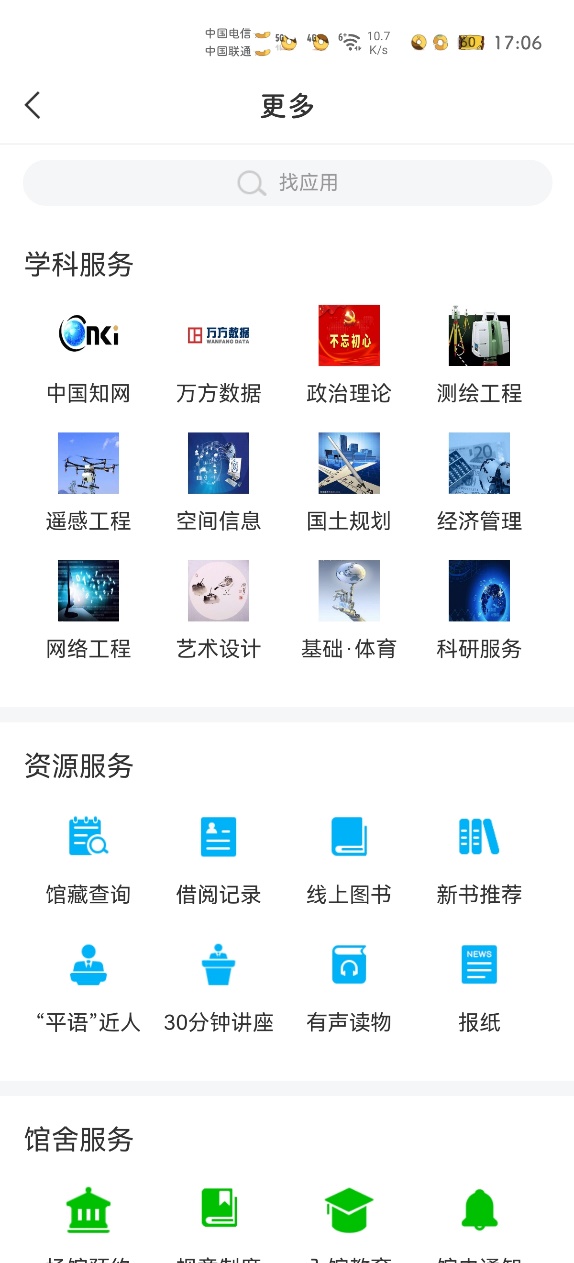 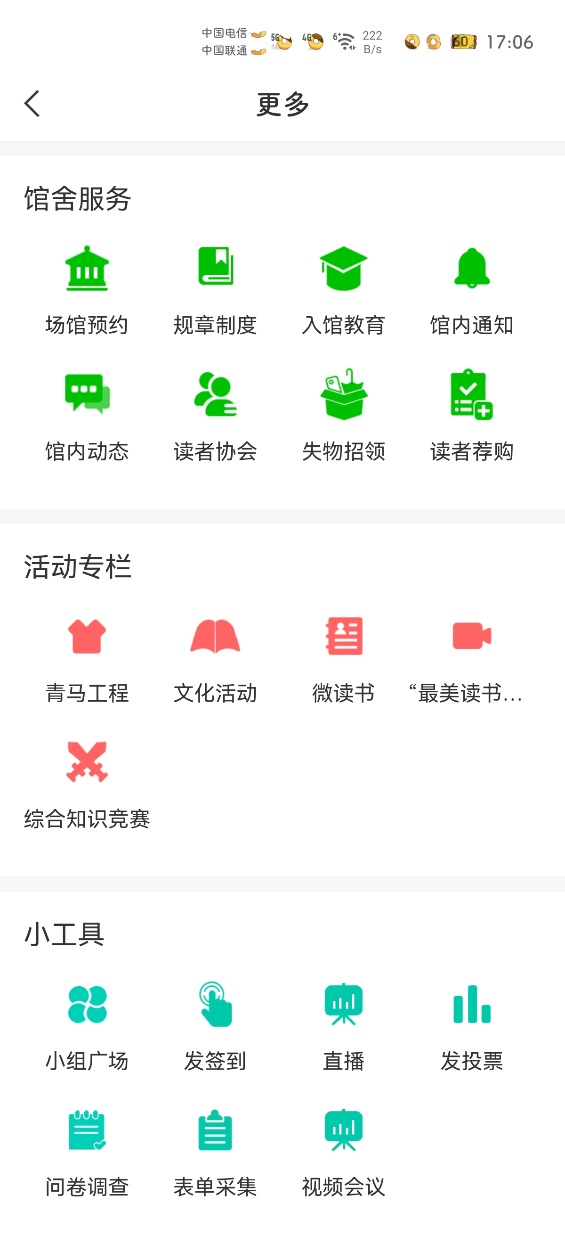 访问途径：下载学习通，用手机号进行注册登录，在首页输入邀请码hnchzy即可访问。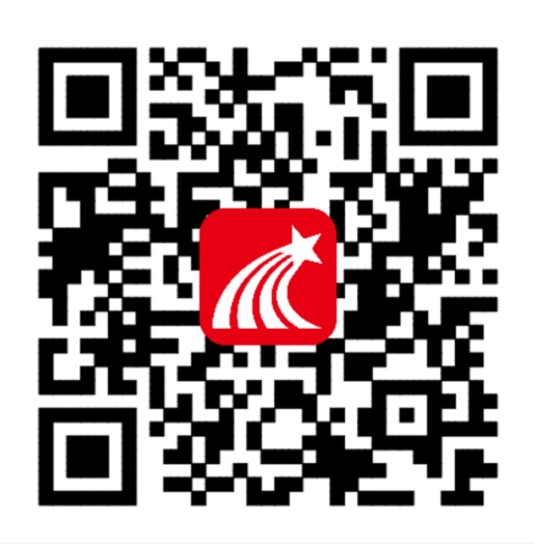 学习通APP下载二维码